					  	   กฟ. 97(3) - ย.3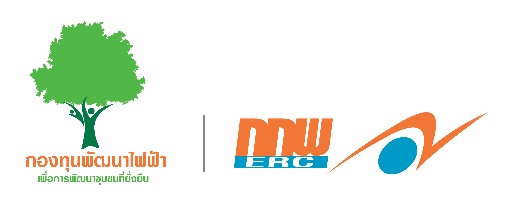 แบบสรุปแผนยุทธศาสตร์และกรอบการจัดสรรเงินกองทุนพัฒนาไฟฟ้าประจำปีงบประมาณ 		              กองทุนพัฒนาไฟฟ้า						ส่วนที่ 1 ข้อมูลพื้นฐาน1. ข้อมูลทั่วไป (ข้อมูลประวัติทั่วไปของกองทุนฯ และพื้นที่)2. ลักษณะทางกายภาพของพื้นที่ประกาศ (สภาพพื้นที่ อาณาเขตของพื้นที่ประกาศ)3. ลักษณะประชากรในพื้นที่ประกาศ (จำนวนประชากร อาชีพ ระดับการศึกษา)4. วัฒนธรรม สภาพชุมชน ศาสนา  และศาสนสถาน5. ระบบสาธารณูปโภคพื้นฐาน 6. การศึกษาและการสาธารณสุขส่วนที่ 2 การวิเคราะห์ปัจจัยแวดล้อม1. ปัจจัยแวดล้อมภายใน (ให้ระบุประเด็นที่เป็นจุดแข็ง-จุดอ่อน โดยพิจารณาจากปัจจัยภายใน เช่น โครงสร้างชุมชน วัฒนธรรมชุมชน ความเข้มแข็งของชุมชน การประกอบอาชีพ หน่วยงานที่เกี่ยวข้อง เป็นต้น)2. ปัจจัยแวดล้อมภายนอก (ให้ระบุประเด็นที่เป็นโอกาส-อุปสรรค โดยพิจารณาจากปัจจัยภายนอก เช่น ปัจจัยด้านการเมือง ด้านเทคโนโลยี กฎหมาย กฎระเบียบที่เกี่ยวข้อง  เป็นต้น)ส่วนที่ 3 แผนยุทธศาสตร์กองทุนพัฒนาไฟฟ้าในพื้นที่ประกาศ1. วิสัยทัศน์ (สิ่งที่อยากให้กองทุนฯจะเป็นในอีก 3 ปีข้างหน้า)2. เป้าหมาย (ตัวเลข ค่าของเป้าหมาย หรือค่าของตัวชี้วัด ที่กองทุนฯจะต้องไปให้ถึง )1) 	 2) 	3) 	4) 	3. พันธกิจ (กรอบ ขอบเขต การดำเนินงานของหน่วยงาน)1)	 2) 	3) 	4) 	4. ประเด็นยุทธศาสตร์ เป้าประสงค์ และกลยุทธ์ 5. โครงการ/กิจกรรมจุดแข็ง (Strength)จุดอ่อน (Weakness)1)	 2) 	3) 	4) 	5) 	1)	 2) 	3) 	4) 	5) 	โอกาส (Opportunity)ภัยคุกคาม (Threat) (อุปสรรค หรือข้อจำกัด)1)	 2) 	3) 	4) 	5) 	1)	 2) 	3) 	4) 	5) 	ประเด็นยุทธศาสตร์(ประเด็นที่ต้องคำนึงถึง พัฒนา มุ่งเน้น)เป้าประสงค์(สิ่งที่กองทุนฯ อยากจะบรรลุ)กลยุทธ์(สิ่งที่จะทำเพื่อให้บรรลุเป้าประสงค์)1.1.11.1.22.2.12.2.23.3.13.3.24.4.14.4.25.5.15.5.2ประเด็นยุทธศาสตร์โครงการ/กิจกรรมตัวชี้วัดงบดำเนินการในแต่ละปีงบประมาณ (บาท)งบดำเนินการในแต่ละปีงบประมาณ (บาท)งบดำเนินการในแต่ละปีงบประมาณ (บาท)สอดคล้องกับแผนพัฒนาชุมชนระดับหมู่บ้าน/ตำบล ในยุทธศาสตร์ใด หรือแผนงานบริหารกองทุนพัฒนาไฟฟ้าใดประเด็นยุทธศาสตร์โครงการ/กิจกรรมตัวชี้วัด256425652566สอดคล้องกับแผนพัฒนาชุมชนระดับหมู่บ้าน/ตำบล ในยุทธศาสตร์ใด หรือแผนงานบริหารกองทุนพัฒนาไฟฟ้าใด1…………………………โครงการที่ 1…………………………1…………………………2…………………………2…………………………2…………………………3…………………………3…………………………3…………………………4…………………………4…………………………4…………………………5…………………………5…………………………5…………………………รวมรวมรวมลงชื่อ					ประธาน คพรฟ.  (				)          /            /   	